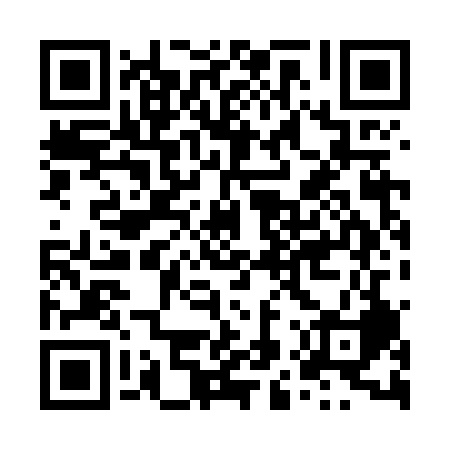 Ramadan times for Alstonfield, UKMon 11 Mar 2024 - Wed 10 Apr 2024High Latitude Method: Angle Based RulePrayer Calculation Method: Islamic Society of North AmericaAsar Calculation Method: HanafiPrayer times provided by https://www.salahtimes.comDateDayFajrSuhurSunriseDhuhrAsrIftarMaghribIsha11Mon4:554:556:3012:174:076:056:057:4012Tue4:534:536:2812:174:096:076:077:4213Wed4:504:506:2612:174:116:096:097:4414Thu4:484:486:2312:164:126:106:107:4615Fri4:454:456:2112:164:146:126:127:4816Sat4:434:436:1812:164:156:146:147:5017Sun4:404:406:1612:154:166:166:167:5218Mon4:384:386:1412:154:186:186:187:5419Tue4:354:356:1112:154:196:206:207:5620Wed4:324:326:0912:154:216:216:217:5821Thu4:304:306:0612:144:226:236:238:0022Fri4:274:276:0412:144:246:256:258:0223Sat4:244:246:0212:144:256:276:278:0424Sun4:224:225:5912:134:276:296:298:0625Mon4:194:195:5712:134:286:306:308:0826Tue4:164:165:5412:134:296:326:328:1127Wed4:134:135:5212:124:316:346:348:1328Thu4:114:115:5012:124:326:366:368:1529Fri4:084:085:4712:124:336:386:388:1730Sat4:054:055:4512:124:356:396:398:1931Sun5:025:026:421:115:367:417:419:211Mon5:005:006:401:115:377:437:439:242Tue4:574:576:381:115:397:457:459:263Wed4:544:546:351:105:407:467:469:284Thu4:514:516:331:105:417:487:489:305Fri4:484:486:311:105:437:507:509:336Sat4:454:456:281:095:447:527:529:357Sun4:424:426:261:095:457:547:549:378Mon4:394:396:231:095:467:557:559:409Tue4:374:376:211:095:487:577:579:4210Wed4:344:346:191:085:497:597:599:45